INSCRIRE LA RÉCEPTION D’UN CHÈQUE POUR ACTIVER L’ADHÉSIONConnectez-vous à JOOMLA avec votre identifiant et mot de passe, mais avant à cet écran, le mot de passe est « secret ».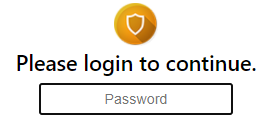 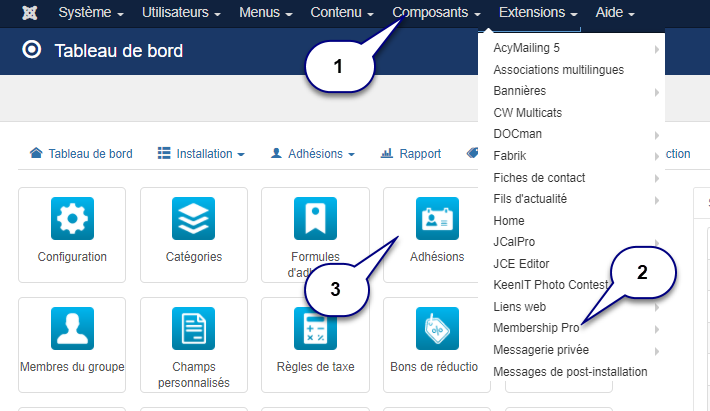 1- Cliquez sur « Composants »2- Cliquez sur « Membership Pro »3- Cliquez sur « Adhésions »4- Pour trouver le membre pour lequel vous avez reçu le chèque, cliquez sur « Statut de l’adhésion » et choisissez « En Attente »5- Les membres pour lesquels nous attendons un chèque s’affiche.6- Cliquez sur le « X en rouge », il deviendra un crochet vert et le membre sera maintenant actif.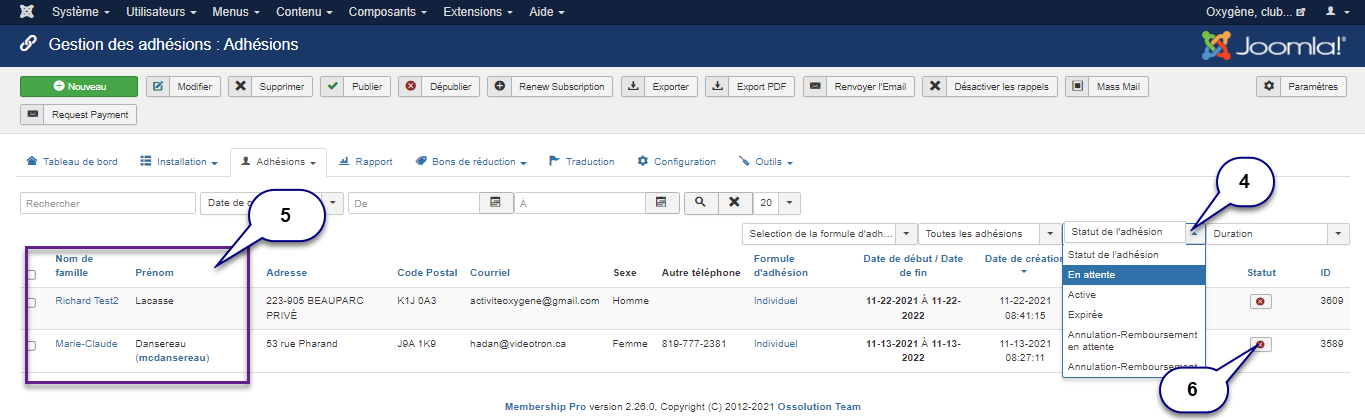 